Государственное образовательное учреждение ВОУО ДО города Москвы Детский сад № 1559 ПРОЕКТ «Здоровье - это здорово!»Цель:Формировать положительное настроение на выполнение культурно- гигиенических навыков и самообслуживание; радоваться самостоятельным действиям и результатам (чистые руки, аккуратно сложенная одежда, убранные вещи и т. д.). Приобщать детей к правилам безопасного поведения в детском саду, дома и в природе . Дать знание , что такое здоровье и здоровый человек, об основных умениях и навыках личной гигиены (умывание, одевание , купание, еда, уборка помещения и т.д.) ,содействующих поддержанию , укреплению и сохранению здоровья, о режиме дня.


Планирование воспитательно - образовательной работы Группа: вторая младшая № 3,Тема проекта: «Здоровье - ЭТО ЗДОРОВО!»
Форма: Спортивный праздникЗадачи:Воспитательные.Формировать положительное настроение на выполнение культурно- гигиенических навыков и самообслуживание, радоваться самостоятельным действиям и результатам (чистые руки, аккуратно сложенная одежда, убранные вещи и т, д.). Приобщать детей к правилам безопасного поведения в детском саду, дома и в природ .Обучающие.Дать знание ,, что такое здоровье и здоровый человек , об основных умениях и навыках личной гигиены (умывание, одевание , купание, еда, уборка помещения и т.д.),содействующих поддержанию , укреплению и сохранению здоровья, о режиме дня. Об основных алгоритмах выполнения культурно - гигиенических процедур. Об элементарных правилах безопасного обращения с предметами в ванной комнате, за столом, во время одевания и раздевания , с игрушками в группе и на улице. О ситуациях, угрожающих здоровью.












Название итогового мероприятия:Спортивный праздник «Здоровье - это здорово!»Форма итогового мероприятия:Совместный спортивный праздник с родителями.Ф.И.О. воспитателей участвующих в мероприятии:Самохина В.А., Ефимова Е.Н.Дата проведения: 10.11.2011годаМуниципальное дошкольное образовательное учреждение ГОУ детский сад № 1559 BOA г.Москвы«День здоровья»Разработала:
Самохина В. А.Тема: День здоровьяИдея: Я здоровье сберегу, сам себе я помогу Форма: спортивный праздникАудитория: младшая, средняя, оздоровительная группа Сценарный план:Экспозиция: прилетает шарик с письмом от больного зайчика.Завязка: зайчик болеет и не может прийти к ребятам и они отправляются к нему в гости. Развитие действия:Чтение письма.Чтение письма от «Доброты».Начинается преодоление полосы препятствия: 1 этап - музыкально-игровая гимнастика; 2 этап - дыхательное упражнение «Вокруг цветочки»; 3 этап - пройти по мостику через речку, проползти по бревнышку над ямкой, перепрыгнуть из одной ямки в другую, пролезть под деревьями.В зал заходит зайчик больной.Дети вместе с зайчиком выполняют общеразвивающие упражнения «Зайчики». Кульминация:Зайчик приносит морковку грязную, так как нельзя грязную есть отдают воспитателю мыть морковку.Дети	с зайчиком играют в игру «Зайчик в гости собирается».После начинают танцевать танец «Веселая зарядка». Развязка: вносится чистая морковка и зайчик угощает всех детей.Финал:Звучит музыка, дети танцуют с зайчиком.Зайчик прощается и уходит.			Дети входят в спортивный зал под музыку.ВедущийСегодня всемирный день здоровья. Здоровье - это дар, который мы с вами должны беречь, чтобы всегда быть веселыми, сильными и красивыми.ВедущийОй, ребята, смотрите, к нам на воздушном шарике прилетело письмо. От кого же оно?«Здравствуйте, ребята! Пишет вам зайчик Вася. Я уже давно собираюсь прийти к вам в гости, ноникак не получается. То насморк одолеет, то ангина, а мне бы так хотелось с вами поиграть»Ребята, зайчик Вася заболел. А давайте мы отправимся к нему в гости и расскажем, что нужноделать, чтобы быть здоровыми. Вы готовы? Тогда в путь!Музыкально-игровая гимнастика.Шли по узенькой дорожке наши маленькие ножки,Руки тоже помогали, все махали да махали.Остановка. Сели. Встали. Снова дружно зашагали.Хлынул ливень, грянул гром. Мы на цыпочках идем.Отряхнули руки, ноги, не устали мы с дороги.Превратились дети в мишек,Прогуляться мишки вышли,Бурые, мохнатые, мишки косолапые.Превратились в петушков,Ножки поднимаем«Ку-ка-ре-ку, ку-ка-ре-ку», -песню распеваемпревратились все в лошадок,и теперь спешим, спешим,на лошадках, на лошадках,Резво скачут малыши.Побежали наши ножки,Побежали по дорожке,И пока мы не устанем,мы бежать не перестанемВедущийПрибежали на полянку, остановились, а на полянке столько цветов расцвело. Давайте немножко отдохнем и понюхаем цветочки. Дыхательное упражнение «Вокруг цветочки»ВедущийНо пора отправляться в путь, ведь нас ждет зайчик. Но дорога предстоит нелегкая. Нам нужно пройти по мостику через речку, проползти по бревнышку над ямкой, перепрыгнуть из одной ямки в другую, пролезть поддеревьями.Дети друг за другом преодолевают полосу препятствий, выстраиваются в шеренгу.ВедущийВот мы и пришли к зайчику.Стучит в домик.Зайчик (чихает и кашляет)Здравствуйте, ребята! А я все болею да болею. Спасибо, хоть вы меня навестили. А у вас сегодняпраздник?Ведущий.Мы отмечаем всемирный день здоровья в нашем детском саду.ЗайчикУ вас, наверное, очень интересно. А вы тоже часто болеете? ВедущийМы заботимся о своем здоровье, и чтобы не болеть - каждое утро делаем зарядку.ЗайчикА меня научите? ВедущийКонечно, смотри и повторяй.Общеразвивающие упражнения «Зайчики».Гляньте, детки, на лужок,Встали заиньки в кружок.Не хотят болеть зайчишки -Делают зарядку.Повторяют ребятишкиС ними по порядку.1. зайки сели на качели,покачаться захотели. Вверх и вниз, вверх и вниз -Прямо в небо понеслись, (качают руками вперед, назад)посмотрите, как же ловко зайцы спрятали морковку.Показали и опять - той морковки не видать (прячут руки за спину и вытягивают вперед)наклоняемся	вперед - каждый пусть морковь сорвет хлоп - раз, еще раз,урожай большой у нас. (наклоняются и хлопают внизу)на спине лежат зайчишки, все зайчишки-шалунишки, ножки дружно все сгибаютпо коленкам ударяют, (лежа на спине - сгибают ноги в коленях и ударяют по коленям кулачками)раз, два, три, четыре, пять, зайки начали скакать зайки начали скакать - как бы зайкам не устать. Одуванчики летят, нос щекочут у зайчат. Дуйте-ка на них, ребята,Отдохнут пускай зайчата, (дуют на «одуванчики»)ЗайчикКак здорово! Теперь я каждое утро буду делать зарядку!ВедущийА еще, чтобы не болеть надо кушать овощи и фрукты - в них содержится много полезных для здоровья веществ - витаминов.ЗайчикА я так и делаю! Хотите, и вас угощу? Дает ведущему грязную морковку.ВедущийРебята, смотрите какая грязная морковка!ЗайчикВы ешьте, и не обращайте внимания - в желудке помоется! Ведущий отдает грязную морковку воспитателю, чтобы он помыл.ВедущийЧтобы от микробов защититься водой и мылом нужно мыться,А перед едой мыть фрукты, овощи водой. Эти простые правила помогут тебе не болеть. Вот посмотри, как умываются наши ребята и повторяй за нами. Игра «Зайчик в гости собирается»ВедущийНу, и, конечно, чтобы не болеть, нужно обязательно заниматься физкультурой. Правда, ребята" ЗайчикЯ чувствую, что уже здоров И мне не нужно докторов! Со спортом буду я дружить И здоровьем дорожить! А сейчас всех вас я зову в веселый пляс. Танец «Веселая зарядка»Выносится морковка чистая и зайчик угощает всех детей.ВедущийМы так весело занимались, но наши ножки устали. Давайте сядем на коврик, погладим ножки, пусть они немного отдохнут. А теперь нам пора возвращаться в группу.ЗайчикСпасибо вам, ребята! Будьте всегда здоровыми и веселыми!ВедущийНаш праздник подошел к концу. До свидания, ребята! Музыка к празднику:музыкальное сопровождение соотносится с характером героев.Свет:полный свет на протяжении всего праздника.Технические средства:Магнитофон - 1 шт.Фотоаппарат -1 шт.Спортивный инвентарь и реквизит:Скамейки - 2 шт.Обручи - 3 шт.Дуга -1 шт.Морковь-4 шт.Литература:Аксенова 3. Ф. Спортивные праздники в детском саду. М.: Сфера. 2003.Болонов Г. П., Болонова н. В. Сценарии спортивно-тетрализованных праздников. М.: школьная пресса. 2004.Захарова с. H. Праздники в детском саду. М.: Владос, 2002.Луконина Н., Чадова Л. Физкультурные праздники в детском саду. М.: Айрис-пресс. 2003. Лысова В. Я., Яковлева Т. С., Зацепина м. Б. Спортивные праздники и развлечения для школьников. М.: Аркти, 2000.Петров В. М., Гришина Г. Н., Короткова Л. Д. Зимние праздники, игры и забавы для детей. М.: Творческий центр «Сфера», 2000.Праздники в детском саду. Ярославль: академия развития, 1999.Силюк Н. А., Дадынова Т. Л. Зимние физкультурные праздники для детей дошкольного возраста. М.: Айрис-дидактика. 2003.Спортивное развлечение для детей 3-4 лет(Вторая младшая группа) ТЕМА: «Дань здоровья»Воспитатель: Самохина В, А. Цель: создание праздничного настроения; закрепление у детей знания о здоровом образе жи2(-и; уточнение знаний детей с различных видах спорта, развитие быстроты, прыгучести, ловкости в игровой форме, совершенствование координации движений, воспитание доброжелательности, организованности.Материалы: иллюстрации с изображением различных зидов спорта, 2 фишки, 2 мяча, бревно - 1 шт., обручи и - 8 шт., Ход мероприятияВед. Сегодня - 10 ноября - День здоровья! Во всем мире люди показывают, как они заботятся о своем здоровье и привлекают других делать как они. В этот день в нашем детском саду всегда проходят развлечения, посвященные этому празднику. И сейчас нас с вами ждет такое развлечение, где мы покажем, как можем заботиться о своем здоровье, какие мы ловкие, смелые умелые.Вед. Все собрались? Все здоровы? Бегать и vгреть готовы? Ну, тогда подтянись, не зевай и не ленись, На разминку становись!РИТМИЧЕСКАЯ ГИМНАСТИКА «Утренняя гимнастика» 
Раз, два, три, мы закружились 3 медвежат мы превратились. 
Сейчас медвежатки сделают зарядку.ОРУ (без предметов) 
Потягивание:Утром мишенька проснулся 
Мишка к солнцу потянулся.Вот так, вот так,Мишка к солнцу потянулся.Псвороты:Meдвежата в чаще жили
 Головой своей крутили.
 Вот так, вот так. 
Головой своей крутилиНаклоны:Медвежата мёд искали, 
Дружно дерево качали,Вот так, вот так, 
Дружно дерево качали. 
Приседание:
Вперевалочку ходили, 
И из речки воду пили.Вoт так, вот так 
И из речки воду пили.Прыжкк:Мишкам весело играть. Мишкам хочется скакать. 
Раз, два; раз, два,Вот и кончилась игра.Инструктор:Стоп! Закончилась зарядка. Вдох и выдох для порядка. До свиданья, добрый лес! Полный сказок и чудес! Раз, два, три - мы закружились И в ребяток превратились.Вед. Ребята, давайте с вами поиграем. Я придумала игру-шутку. Называется она «И я тоже». Если я буду говорить, что делаю что-то хоро шее, вы добавляйте: «И я тоже»: если плохое — молчите, ничего не говорите, ладно? Запомнили. Начинаем. Только будьте внимательны! ИГРА «И Я ТОЖЕ» Я умею аккуратно ее есть. Я не слушаю старших. Я с ребятами дружу. Хорошо себя веду! Я к а улице гуляю! Л ребят всех обижаю!В случае если кто-нибудь ошибся и сказал: «И я тоже», воспитатель говорит: "Кто это там сказал «И я тоже»? Дайте-ка я посмотрю на детей, которые обижают своих товарищей!.. Что?., Не обижаете, просто ошиблись? Это хорошо, надо быть дружными!». 8ед. Продолжим наш праздник. Загадаю вам загадку: На пол бросишь ты его - он подпрыгнет высоко, {мяч) ЭСТАФЕТА: Бег, вокруг фишки з руках мяч. (дети делятся на две команды) Вед. Следующее задание НАЗОВИ ВИД СПОРТАВедущий показывает картинки, а дети называют вид спорта изображенный на ней. 8е ;. Девочки - внимание! Мальчики - внимание! Есть для вас еще одно веселое задание! 3СТАФЕТА «Дорожка препятствий»Пройти по бревну.Пролезть под обручами.Прыжки из обруча в обруч.Вед. А теперь поговорим о витаминах«ВИТАМИНЫ -ЭТО ТАБЛЕТКИ, КОТОРЫЕ РАСТУТ НА ВЕТКЕ»Ребята, помочь сохранить здоровье и не заболеть можно с помощью витаминов. Кто-нибудь из 32с принимал витамины? Витамины делают наш организм крепким и здоровым, не поддающийся болезням Но витамины бывают не только з таблетках, они еще растут нз ветках. Очень много витаминов содержится в ягодах, фруктах и овощах. Назовите, какие вы знаете фрукты? Овощи? Ягоды?На прощанье мой наказ:Чтобы вырасти здоровым, энергичным и толковым,Чтоб прогнать усталость, лень,Ешьте витамины каждый день!Рано утром не ленитесь, на зарядку становитесь!Помогают нам всегда - солнце, воздух и вода!Крепла чтоб мускулатура, занимайтесь физкультурой!ФОТО МАТЕРИАЛ К ПРАЗДНИКУ«ЗДОРОВЬЕ - ЭТО ЗДОРОВО!»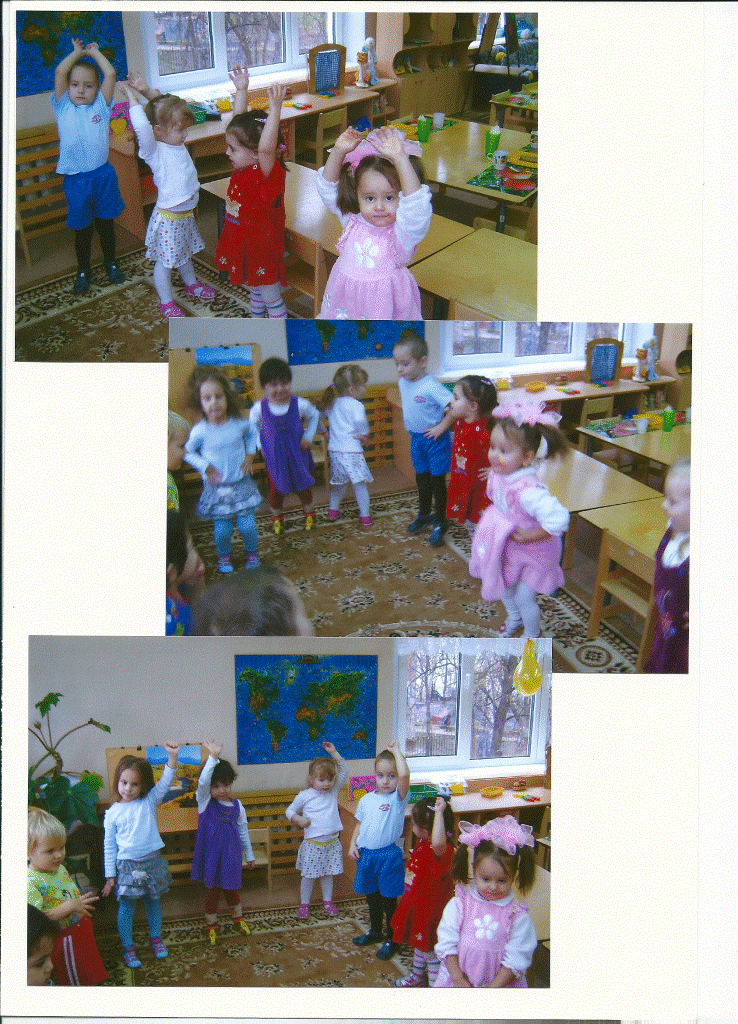 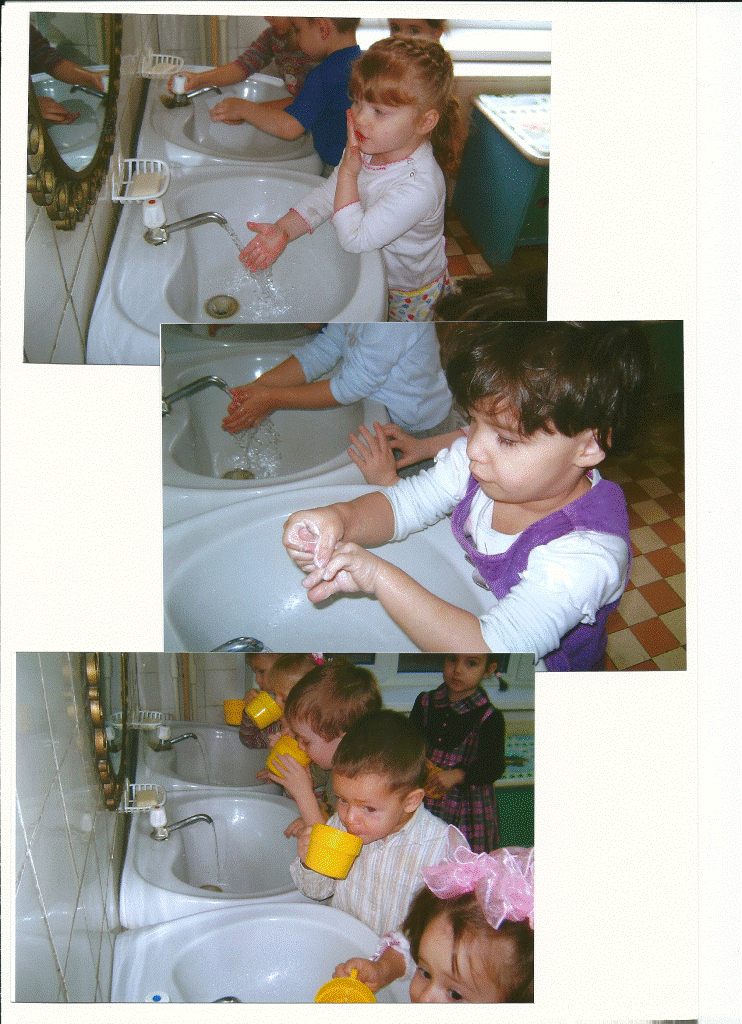 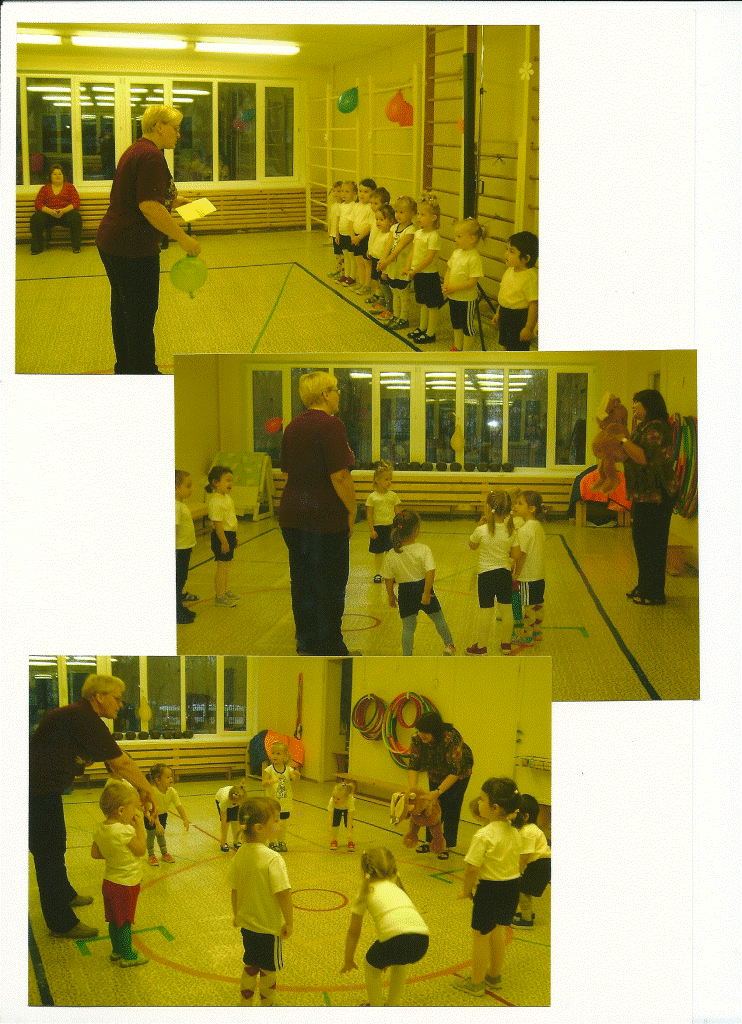 Деньнедели, ,датаОбразовательные областиСовместная деятельность взрослого и детей с учётом интеграции образовательных областейСовместная деятельность взрослого и детей с учётом интеграции образовательных областейСовместная деятельность взрослого и детей с учётом интеграции образовательных областейОрганизация развивающей среды длясамостоятельной деятельности детейВзаимодействие с родителямиНепосредственно образовательная деятельностьНепосредственно образовательная деятельностьОбразовательная деятельность в режимных моментахГрупповая, подгрупповаяИндивидуальная1.Физическое развитиеПодвижная игра «Зайчик в гости собирается», дыхательное упражнение «Вокруг цветочки»,музыкально - игровая гимнастикаУтренняя гимнастика, гимнастика после снаМассажные коврики, мячики,косичкиСтендоваяинформация дляродителей«Комплексутреннейгимнастики».Методическоепособие2.Безопасность«От шалости до беды - один шаг»Дидактическая игра « Четвёртый - лишний»Во всех видах самостоятельной деятельности детейЛ.В.Лебедевой, М.А.Митрохиной «Формирование правильной осанки и профилактика плоскостопия у3.ЗдоровьеЗубы, рот, руки, лицо.Загадки, поговоркиКартинкидетейдошкольников». Создание положительных эмоций при проведений4. СоциализацияЭкскурсия в медицинский кабинетСюжетно ролевая игра «Больница»Куклы, игрушки (градусник, пузырьки, фонендоскоп)совместных мероприятий.5.Познание«В гостях у доктора Айболита»Дидактическая игра «Что хорошо, что плохо»Доктор Айболит, картинки, книжка6.ЧтениехудожественнойлитературыЭ.Машкова «Нос, умойся!», Э.Фарджен «Мыльные пузыри», чтение потешки «Водичка,водичка, умой моё личко!»7.Художественное творчествоАппликация«Консервируемкомпот»Лист в форме банки, кружочки красного цвета, кисточки, салфетки, баночки с клеем8.МузыкаМузыкальная игра «петушок», «Зайка серенький умываетсяРазучиваниеРазучивание9.ТрудПоручение10.КоммуникацияРазучивание пословиц и поговорокРазучивание